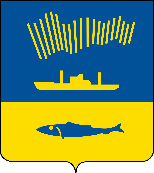 АДМИНИСТРАЦИЯ ГОРОДА МУРМАНСКАП О С Т А Н О В Л Е Н И Еот 04.07.2017                                                                                             № 2171Об утверждении административного регламента предоставления муниципальной услуги «Заключение соглашения о перераспределении земель и (или) земельных участков, находящихся в собственности муниципального образования город Мурманск, а также земельных участков, государственная собственность на которые не разграничена, расположенных на территории муниципального образования город Мурманск, и земельного участка, находящегося в частной собственности» (в ред. постановлений от 06.06.2018 № 1674, от 27.11.2018 № 4074, от 23.04.2019 № 1478)В соответствии с Федеральными законами от 25.10.2001 № 136-ФЗ «Земельный кодекс Российской Федерации», от 06.10.2003 № 131-ФЗ «Об общих принципах организации местного самоуправления в Российской Федерации», от 27.07.2010 № 210-ФЗ «Об организации предоставления государственных и муниципальных услуг», приказом Минэкономразвития от 14.01.2015 № 7 «Об утверждении порядка и способов подачи заявлений об утверждении схемы расположения земельного участка или земельных участков на кадастровом плане территории, заявления о проведении аукциона по продаже земельного участка, находящегося в государственной или муниципальной собственности, или аукциона на право заключения договора аренды земельного участка, находящегося в государственной или муниципальной собственности, заявления о предварительном согласовании предоставления земельного участка, находящегося в государственной или муниципальной собственности, заявления о предоставлении земельного участка, находящегося в государственной или муниципальной собственности, и заявления о перераспределении земель и (или) земельных участков, находящихся в государственной или муниципальной собственности, и земельных участков, находящихся в частной собственности, в форме электронных документов с использованием информационно-телекоммуникационной сети Интернет, а также требований к их формату», Законом Мурманской области от 11.12.2015 № 1934-01-ЗМО «О дополнительных основаниях для принятия решений об отказе в утверждении схемы расположения земельного участка или земельных участков на кадастровом плане территории, в проведении аукциона по продаже земельного участка или аукциона на право заключения договора аренды земельного участка, в предварительном согласовании предоставления земельного участка или в предоставлении земельного участка без проведения торгов», Уставом муниципального образования город Мурманск, решением Совета депутатов города Мурманска от 27.03.2015 № 10-130 «Об утверждении Порядка управления, распоряжения и использования земельных участков, находящихся в собственности муниципального образования город Мурманск, а также земель и земельных участков, государственная собственность на которые не разграничена, расположенных на территории муниципального образования город Мурманск, и о признании утратившими силу отдельных решений Совета депутатов города Мурманска», постановлениями администрации города Мурманска от 26.02.2009 № 321 «О порядке разработки и утверждения административных регламентов предоставления муниципальных услуг в муниципальном образовании город Мурманск», от 30.05.2012 № 1159 «Об утверждении реестра услуг, предоставляемых по обращениям заявителей в муниципальном образовании город Мурманск», от 11.01.2013 № 01 «О Порядке подачи и рассмотрения жалоб на решения и действия (бездействие) исполнительно-распорядительного органа местного самоуправления - администрации города Мурманска (структурных подразделений администрации города Мурманска), ее должностных лиц, муниципальных служащих, подведомственных администрации города Мурманска учреждений и их должностных лиц, предоставляющих муниципальные услуги»                 п о с т а н о в л я ю:1. Утвердить административный регламент предоставления муниципальной услуги «Заключение соглашения о перераспределении земель и (или) земельных участков, находящихся в собственности муниципального образования город Мурманск, а также земельных участков, государственная собственность на которые не разграничена, расположенных на территории муниципального образования город Мурманск, и земельного участка, находящегося в частной собственности» согласно приложению.2. Отделу информационно-технического обеспечения и защиты информации администрации города Мурманска (Кузьмин А.Н.) разместить настоящее постановление с приложением на официальном сайте администрации города Мурманска в сети Интернет.3. Редакции газеты «Вечерний Мурманск» (Хабаров В.А.) опубликовать настоящее постановление с приложением.4. Настоящее постановление вступает в силу со дня официального опубликования.5. Контроль за выполнением настоящего постановления возложить на заместителя главы администрации города Мурманска Изотова А.В.Глава администрации города Мурманска                                                                                     А.И.СысоевПриложениек постановлениюадминистрации города Мурманскаот 04.07.2017 № 2171Административный регламент предоставления муниципальной услуги «Заключение соглашения о перераспределении земель и (или) земельных участков, находящихся в собственности муниципального образования город Мурманск, а также земельных участков, государственная собственность на которые не разграничена, расположенных на территории муниципального образования город Мурманск, и земельного участка, находящегося в частной собственности»1. Общие положения1.1. Предмет регулирования административного регламента1.1.1. Административный регламент предоставления муниципальной услуги «Заключение соглашения о перераспределении земель и (или) земельных участков, находящихся в собственности муниципального образования город Мурманск, а также земельных участков, государственная собственность на которые не разграничена, расположенных на территории муниципального образования город Мурманск, и земельного участка, находящегося в частной собственности» (далее - Регламент и муниципальная услуга соответственно) разработан в целях повышения качества предоставления муниципальной услуги и установления сроков и последовательности действий (административных процедур) при предоставлении муниципальной услуги.1.1.2. Действие настоящего Регламента распространяется на случаи:1) перераспределения земель и (или) земельных участков, находящихся в собственности муниципального образования город Мурманск, а также земельных участков, государственная собственность на которые не разграничена, расположенных на территории муниципального образования город Мурманск, и земельного участка, находящегося в частной собственности, в границах застроенной территории, в отношении которой заключен договор о развитии застроенной территории, в целях приведения границ земельных участков в соответствие с утвержденным проектом межевания территории;2) перераспределения земель и (или) земельных участков, находящихся в собственности муниципального образования город Мурманск, а также земельных участков, государственная собственность на которые не разграничена, расположенных на территории муниципального образования город Мурманск, и земельного участка, находящегося в частной собственности, в целях приведения границ земельных участков в соответствие с утвержденным проектом межевания территории для исключения вклинивания, вкрапливания, изломанности границ, чересполосицы при условии, что площадь земельного участка, находящегося в частной собственности, увеличивается в результате этого перераспределения не более чем до установленных предельных максимальных размеров земельных участков;3) перераспределения земель и (или) земельных участков, находящихся в собственности муниципального образования город Мурманск, а также земельных участков, государственная собственность на которые не разграничена, расположенных на территории муниципального образования город Мурманск, и земельного участка, находящегося в собственности граждан, и предназначенного для ведения личного подсобного хозяйства, огородничества, садоводства, дачного хозяйства, индивидуального жилищного строительства, при условии, что площадь земельного участка, находящегося в собственности граждан, увеличивается в результате этого перераспределения не более чем до установленных предельных максимальных размеров земельных участков;4) образования земельных участков для размещения объектов капитального строительства, предусмотренных статьей 49 Земельного кодекса Российской Федерации, в том числе в целях изъятия земельных участков для государственных или муниципальных нужд.1.2. Описание заявителейПолучателями муниципальной услуги являются физические или юридические лица (за исключением государственных органов и их территориальных органов, органов государственных внебюджетных фондов и их территориальных органов, органов местного самоуправления), являющиеся собственниками земельных участков, либо их уполномоченные представители (далее - Заявители).1.3. Требования к порядку информирования о предоставлениимуниципальной услуги1.3.1. Информация, предоставляемая заинтересованным лицам о муниципальной услуге, является открытой и общедоступной.Основными требованиями к информированию заинтересованных лиц являются:- достоверность и полнота информирования;- четкость в изложении информации; - удобство и доступность получения информации; - оперативность предоставления информации.1.3.2. Информирование о порядке и ходе предоставления муниципальной услуги осуществляют специалисты отдела земельных отношений (далее – Отдел) комитета градостроительства и территориального развития администрации города Мурманска (далее – муниципальные служащие Комитета, ответственные за предоставление муниципальной услуги, и Комитет соответственно), специалисты комитета имущественных отношений города Мурманска (далее – муниципальные служащие комитета имущественных отношений, ответственные за предоставление муниципальной услуги, и комитет имущественных отношений соответственно).1.3.3. Сведения о месте нахождения, графике работы, справочных телефонах и адресах официальных сайтов, а также электронной почты Комитета размещаются:- на официальном сайте администрации города Мурманска;- в федеральной государственной информационной системе «Федеральный реестр государственных и муниципальных услуг (функций)» (далее – федеральный реестр);- на Едином портале государственных и муниципальных услуг (функций) (далее - Единый портал);- на информационных стендах, расположенных в помещениях Комитета, комитета имущественных отношений.1.3.4. На Едином портале размещается следующая информация:1) способы предоставления муниципальной услуги;2)	перечень нормативных правовых актов, непосредственно регулирующих предоставление муниципальной услуги;3)	исчерпывающий перечень документов, необходимых для предоставления муниципальной услуги, требования к оформлению указанных документов, а также перечень документов, которые Заявитель вправе предоставить по собственной инициативе;4)	категория Заявителей, которым предоставляется муниципальная услуга;5) срок предоставления муниципальной услуги;6) описание результата предоставления муниципальной услуги;7)	сведения о возмездности (безвозмездности) предоставления муниципальной услуги;8) исчерпывающий перечень оснований для отказа в приеме заявления и документов, для приостановления или отказа в предоставлении муниципальной услуги;9) о праве Заявителя на досудебное (внесудебное) обжалование действий (бездействия) и решений, принятых (осуществляемых) в ходе предоставления муниципальной услуги;10) формы заявлений (уведомлений, сообщений), используемые при предоставлении муниципальной услуги.1.3.5.	Информация на Едином портале, Региональном портале электронных услуг Мурманской области (далее – Региональный портал) о порядке и сроках предоставления муниципальной услуги на основании сведений, содержащихся в федеральном реестре, предоставляется Заявителю бесплатно.1.3.6.	Доступ к информации о сроках и порядке предоставления муниципальной услуги осуществляется без выполнения Заявителем каких-либо требований, в том числе без использования программного обеспечения, установка которого на технические средства Заявителя требует заключения лицензионного или иного соглашения с правообладателем программного обеспечения, предусматривающего взимание платы, регистрацию или авторизацию Заявителя или предоставление им персональных данных.1.3.7.	Индивидуальное информирование Заявителей о муниципальной услуге осуществляется:- в устной форме лично или по телефону;- в письменной форме – по письменным обращениям, поступившим в адрес Комитета, комитета имущественных отношений посредством почтовых отправлений или электронных средств коммуникации.1.3.8.	При консультировании о порядке предоставления муниципальной услуги муниципальный служащий Комитета, комитета имущественных отношений, ответственные за предоставление муниципальной услуги, обязаны проинформировать Заявителя:-	о перечне документов, необходимых для предоставления муниципальной услуги, в том числе о документах, которые он должен предоставить самостоятельно, и документах, которые Комитет должен получить в рамках межведомственного взаимодействия, если Заявитель не предоставит их по собственной инициативе;- о сроках принятия решения о предоставлении муниципальной услуги;- об основаниях и условиях предоставления муниципальной услуги;-	об основаниях для отказа в приеме документов, необходимых для предоставления муниципальной услуги;- об основаниях для отказа в предоставлении муниципальной услуги;-	о порядке получения консультаций по вопросам предоставления муниципальной услуги;-	о порядке обжалования решений, действий или бездействия Комитета, комитета имущественных отношений, а также должностных лиц и муниципальных служащих Комитета, комитета имущественных отношений.1.3.9. При ответе на телефонные звонки и при устном обращении граждан муниципальный служащий Комитета, комитета имущественных отношений, ответственные за предоставление муниципальной услуги, в пределах своей компетенции дают ответ самостоятельно.В случае, если для подготовки ответа требуется продолжительное время либо муниципальный служащий Комитета, ответственный за предоставление муниципальной услуги, или комитета имущественных отношений, ответственный за предоставление муниципальной услуги, не может в данный момент ответить на вопрос самостоятельно, он обязан выбрать один из вариантов дальнейших действий:а) предложить Заявителю обратиться за необходимой информацией в письменном виде;б) согласовать с Заявителем другое время для проведения устного информирования.1.3.10.	Индивидуальное устное информирование осуществляется не более 10 минут. Время ожидания Заявителей при индивидуальном устном информировании (при обращении заинтересованных лиц за информацией лично) не может превышать 15 минут. 1.3.11.	Информирование осуществляется также путем публикации информационных материалов в средствах массовой информации.1.3.12.	На информационных стендах размещается следующая информация:- полное наименование Комитета, комитета имущественных отношений, его структурного подразделения, предоставляющего муниципальную услугу;- адрес, контактные телефоны, график работы, фамилии, имена, отчества и должности муниципальных служащих, осуществляющих прием и консультирование заявителей;- образцы оформления Заявлений;- перечень документов, необходимых для предоставления муниципальной услуги;- перечень оснований для отказа в приеме документов, необходимых для предоставления муниципальной услуги;- перечень оснований для отказа в предоставлении муниципальной услуги;- порядок обжалования решений и действий (бездействия) Комитета, комитета имущественных отношений, его должностного лица либо муниципального служащего, предоставляющего муниципальную услугу.2. Стандарт предоставления муниципальной услуги2.1. Наименование муниципальной услугиЗаключение соглашения о перераспределении земель и (или) земельных участков, находящихся в собственности муниципального образования город Мурманск, а также земельных участков, государственная собственность на которые не разграничена, расположенных на территории муниципального образования город Мурманск, и земельного участка, находящегося в частной собственности.2.2. Наименование органа, предоставляющегомуниципальную услугу2.2.1. Предоставление муниципальной услуги осуществляет Комитет совместно с комитетом имущественных отношений.2.2.2. При предоставлении муниципальной услуги Комитет осуществляет взаимодействие с:1) Управлением Федеральной службы государственной регистрации, кадастра и картографии по Мурманской области (далее - Управление Росреестра по Мурманской области) в части получения:- выписки из Единого государственного реестра недвижимости (далее - ЕГРН) об объекте недвижимости (об испрашиваемом земельном участке);- выписки из ЕГРН об объекте недвижимости (о здании и (или) сооружении, расположенном(ых) на земельном участке, в отношении которого подано заявление о перераспределении);2) Инспекцией Федеральной налоговой службы по городу Мурманску в части получения выписки из Единого государственного реестра юридических лиц о юридическом лице и Единого государственного реестра индивидуальных предпринимателей.2.3. Результат предоставления муниципальной услуги2.3.1. Промежуточным результатом предоставления муниципальной услуги является направление Комитетом Заявителю:1) решения об утверждении схемы расположения земельного участка или земельных участков на кадастровом плане территории (далее - решение об утверждении схемы расположения земельного участка);2) согласия на заключение соглашения о перераспределении земель и (или) земельных участков, находящихся в собственности муниципального образования город Мурманск, а также земельных участков, государственная собственность на которые не разграничена, расположенных на территории муниципального образования город Мурманск, и земельного участка, находящегося в частной собственности, в соответствии с утвержденным проектом межевания территории (далее - согласие на заключение соглашения о перераспределении земельных участков в соответствии с утвержденным проектом межевания территории).2.3.2. Конечным результатом предоставления муниципальной услуги является направление комитетом имущественных отношений Заявителю:1) подписанных экземпляров проекта соглашения о перераспределении земель и (или) земельных участков, находящихся в собственности муниципального образования город Мурманск, а также земельных участков, государственная собственность на которые не разграничена, расположенных на территории муниципального образования город Мурманск, и земельного участка, находящегося в частной собственности (далее - подписанных экземпляров проекта соглашения о перераспределении земельных участков), для подписания Заявителем;2) отказа в заключении соглашения о перераспределении земель и (или) земельных участков, находящихся в собственности муниципального образования город Мурманск, а также земельных участков, государственная собственность на которые не разграничена, расположенных на территории муниципального образования город Мурманск, и земельного участка, находящегося в частной собственности (далее - отказ в заключении соглашения о перераспределении земельных участков).Решение об утверждении схемы расположения земельного участка, согласие на заключение соглашения о перераспределении земельных участков в соответствии с утвержденным проектом межевания территории, отказ в заключении соглашения о перераспределении земельных участков оформляются в виде постановлений администрации города Мурманска.Проект соглашения о перераспределении земельных участков оформляется комитетом имущественных отношений.2.4. Срок предоставления муниципальной услуги2.4.1. Срок предоставления муниципальной услуги со дня поступления в Комитет заявления о перераспределении земельных участков до:1) направления Заявителю решения об утверждении схемы расположения земельного участка с приложением указанной схемы;2) направления Заявителю согласия на заключение соглашения о перераспределении земельных участков в соответствии с утвержденным проектом межевания территории;3) принятия и направления Заявителю решения об отказе в заключении соглашения о перераспределении земельных участков при наличии оснований, предусмотренных пунктом 9 статьи 39.29 Земельного кодекса Российской Федерации,составляет не более чем 30 (тридцать) дней.2.4.2. Срок со дня представления Заявителем в комитет имущественных отношений кадастрового паспорта земельного участка или земельных участков, образуемых в результате перераспределения, до:1) направления Заявителю комитетом имущественных отношений подписанных экземпляров проекта соглашения о перераспределении земельных участков для подписания Заявителем;2) направления Заявителю отказа в заключении соглашения о перераспределении земельных участков в случае, если площадь земельного участка, на который возникает право частной собственности, превышает площадь такого земельного участка, указанную в схеме расположения земельного участка или проекте межевания территории, в соответствии с которыми такой земельный участок был образован, более чем на десять процентов,составляет не более чем 30 (тридцать) дней.2.4.3. Приостановление предоставления муниципальной услуги не предусмотрено.2.5. Нормативные правовые акты, регулирующие предоставление муниципальной услуги2.5.1. Предоставление муниципальной услуги осуществляется в соответствии с:- Земельным кодексом Российской Федерации <1>;--------------------------------<1> «Собрание законодательства РФ», 29.10.2001, № 44, ст. 4147.- Градостроительным кодексом Российской Федерации <2>;--------------------------------<2> «Российская газета», № 290, 30.12.2004.- Федеральным законом Российской Федерации от 25.10.2001 № 137-ФЗ «О введении в действие Земельного кодекса Российской Федерации» <3>;--------------------------------<3> «Собрание законодательства РФ», 29.10.2001, № 44, ст. 4148.- Федеральным законом Российской Федерации от 06.10.2003 № 131-ФЗ «Об общих принципах организации местного самоуправления в Российской Федерации» <4>;--------------------------------<4> «Собрание законодательства РФ», 06.10.2003, № 40, ст. 3822.- Федеральным законом Российской Федерации от 27.07.2010 № 210-ФЗ «Об организации предоставления государственных и муниципальных услуг» <5>;--------------------------------<5> «Российская газета», № 168, 30.07.2010.- Федеральным законом Российской Федерации от 13.07.2015 № 218-ФЗ «О государственной регистрации недвижимости» <6>;--------------------------------<6> «Собрание законодательства РФ», 20.07.2015, N 29 (часть I), ст. 4344.- приказом Минэкономразвития России от 27.11.2014 № 762 «Об утверждении требований к подготовке схемы расположения земельного участка или земельных участков на кадастровом плане территории и формату схемы расположения земельного участка или земельных участков на кадастровом плане территории при подготовке схемы расположения земельного участка или земельных участков на кадастровом плане территории в форме электронного документа, формы схемы расположения земельного участка или земельных участков на кадастровом плане территории, подготовка которой осуществляется в форме документа на бумажном носителе» (далее - приказ Минэкономразвития России от 27.11.2014 № 762) <7>;--------------------------------<7> Официальный интернет-портал правовой информации http://www.pravo.gov.ru, 18.02.2015.- приказом Минэкономразвития России от 14.01.2015 № 7 «Об утверждении порядка и способов подачи заявлений об утверждении схемы расположения земельного участка или земельных участков на кадастровом плане территории, заявления о проведении аукциона по продаже земельного участка, находящегося в государственной или муниципальной собственности, или аукциона на право заключения договора аренды земельного участка, находящегося в государственной или муниципальной собственности, заявления о предварительном согласовании предоставления земельного участка, находящегося в государственной или муниципальной собственности, заявления о предоставлении земельного участка, находящегося в государственной или муниципальной собственности, и заявления о перераспределении земель и (или) земельных участков, находящихся в государственной или муниципальной собственности, и земельных участков, находящихся в частной собственности, в форме электронных документов с использованием информационно-телекоммуникационной сети Интернет, а также требований к их формату» <8>;--------------------------------<8> Официальный интернет-портал правовой информации http://www.pravo.gov.ru, 27.02.2015.- Законом Мурманской области от 31.12.2003 № 462-01-ЗМО «Об основах регулирования земельных отношений в Мурманской области» <9>;--------------------------------<9> «Мурманский вестник», № 6-7, 14.01.2004, с. 4, 5.- Законом Мурманской области от 11.12.2015 № 1934-01-ЗМО «О дополнительных основаниях для принятия решений об отказе в утверждении схемы расположения земельного участка или земельных участков на кадастровом плане территории, в проведении аукциона по продаже земельного участка или аукциона на право заключения договора аренды земельного участка, в предварительном согласовании предоставления земельного участка или в предоставлении земельного участка без проведения торгов» <10>;--------------------------------<10> «Мурманский вестник», № 240, 18.12.2015, с. 3.- постановлением Правительства Мурманской области от 29.02.2016                          № 83-ПП «Об утверждении Порядка определения размера платы за увеличение площади земельных участков, находящихся в частной собственности, в результате их перераспределения с земельными участками, находящимися в собственности Мурманской области, землями или земельными участками, государственная собственность на которые не разграничена, на территории Мурманской области» <11>;--------------------------------<11>	«Официальный интернет-портал правовой информации» http://www.pravo.gov.ru, 03.03.2016.- Уставом муниципального образования город Мурманск <12>;--------------------------------<12> «Вечерний Мурманск», № 77, 08.05.2018, с. 5-16.- решением Совета депутатов города Мурманска от 01.11.2011 № 41-547 "Об утверждении Правил землепользования и застройки муниципального образования город Мурманск" <13>;--------------------------------<13> «Вечерний Мурманск», спецвыпуск N 35, 15.11.2011, с. 1 - 16.- решением Совета депутатов города Мурманска от 27.03.2015 № 10-130 «Об утверждении Порядка управления, распоряжения и использования земельных участков, находящихся в собственности муниципального образования город Мурманск, а также земель и земельных участков, государственная собственность на которые не разграничена, расположенных на территории муниципального образования город Мурманск, и о признании утратившими силу отдельных решений Совета депутатов города Мурманска» <14>;--------------------------------<14> «Вечерний Мурманск», № 59, 07.04.2015, с. 6 - 14; спецвыпуск № 80, 28.12.2012, с. 1 - 6.- постановлением администрации города Мурманска от 26.02.2009 № 321 «О порядке разработки и утверждения административных регламентов предоставления муниципальных услуг в муниципальном образовании город Мурманск» <15>;--------------------------------<15> «Вечерний Мурманск», № 42, 15.03.2011, с. 6 - 7.- постановлением администрации города Мурманска от 30.05.2012 № 1159 «Об утверждении реестра услуг, предоставляемых по обращениям заявителей в муниципальном образовании город Мурманск» <16>;--------------------------------<16> «Вечерний Мурманск», спецвыпуск № 28, 06.06.2012, с. 5 - 11.- постановлением администрации города Мурманска от 10.05.2016 № 1244 «Об утверждении Порядка определения размера платы за увеличение площади земельных участков, находящихся в частной собственности, в результате их перераспределения с земельными участками, находящимися в муниципальной собственности» <17>.--------------------------------<17> «Вечерний Мурманск», № 84, 17.05.2016, с. 6.2.5.2. Перечень нормативных правовых актов, регулирующих предоставление муниципальной услуги (с указанием их реквизитов и источников официального опубликования), указанный в пункте 2.5.1 настоящего Регламента, размещается на официальном сайте администрации города Мурманска в сети Интернет, в федеральном реестре и на Едином портале.2.6. Перечень документов, необходимых для предоставлениямуниципальной услуги2.6.1. Для получения решения об утверждении схемы расположения земельного участка либо согласия на заключение соглашения о перераспределении земельных участков в соответствии с утвержденным проектом межевания территории Заявитель направляет в Комитет:1) заявление о перераспределении земель и (или) земельных участков, находящихся в собственности муниципального образования город Мурманск, а также земельных участков, государственная собственность на которые не разграничена, расположенных на территории муниципального образования город Мурманск, и земельного участка, находящегося в частной собственности, (далее - заявление), согласно приложению N 1 к настоящему Регламенту.В случае если на земельном участке, находящемся в частной собственности, расположен объект (объекты) недвижимости, принадлежащий(-ие) нескольким лицам, с заявлением о предоставлении муниципальной услуги должны обратиться все собственники объекта (объектов) недвижимости, за исключением решения суда;2) копии правоустанавливающих или правоудостоверяющих документов на земельный участок, принадлежащий Заявителю, в случае, если право собственности не зарегистрировано в ЕГРН;3) схему расположения земельного участка в случае, если отсутствует проект межевания территории, в границах которой осуществляется перераспределение земельных участков;4) документ, подтверждающий полномочия представителя Заявителя, в случае если с заявлением о перераспределении земельного участка обращается представитель Заявителя;5) согласия в письменной форме землепользователей, землевладельцев, арендаторов, залогодержателей исходных земельных участков, если земельные участки, которые предлагается перераспределить, обременены правами указанных лиц.2.6.2. Кроме того, для предоставления муниципальной услуги необходимы следующие документы:- выписка из ЕГРН об объекте недвижимости (об испрашиваемом земельном участке);- выписка из ЕГРН об объекте недвижимости (о здании и (или) сооружении, расположенном(ых) на земельном участке, в отношении которого подано заявление о перераспределении);- выписка из Единого государственного реестра юридических лиц (далее - ЕГРЮЛ) о юридическом лице, являющемся Заявителем;- выписка из Единого государственного реестра индивидуальных предпринимателей (далее - ЕГРИП) об индивидуальном предпринимателе, являющемся Заявителем.Заявитель вправе представить документы, которые должны быть получены Комитетом посредством межведомственного информационного взаимодействия.2.6.3. Для заключения соглашения о перераспределении земельных участков, находящихся в собственности муниципального образования город Мурманск, а также земельных участков, государственная собственность на которые не разграничена, расположенных на территории муниципального образования город Мурманск, и земельного участка, находящегося в частной собственности, Заявитель представляет в комитет имущественных отношений кадастровый паспорт земельного участка или земельных участков, образуемых в результате перераспределения, сопроводительным письмом с указанием:1) фамилии, имени и (при наличии) отчества, места жительства Заявителя, реквизитов документа, удостоверяющего личность Заявителя (для гражданина);2) наименования и места нахождения Заявителя (для юридического лица), а также государственный регистрационный номер записи о государственной регистрации юридического лица в едином государственном реестре юридических лиц, идентификационный номер налогоплательщика;3) кадастрового номера образованного земельного участка (образованных земельных участков) в результате перераспределения;4) почтового адреса и (или) адреса электронной почты для связи с Заявителем.2.6.4 Заявление, а также иные документы, указанные в пункте 2.6.1 настоящего Регламента, могут быть предоставлены в Комитет, в пункте 2.6.3 настоящего Регламента, – в комитет имущественных отношений в форме электронных документов и направлены с использованием информационно-телекоммуникационных сетей общего пользования (далее – ТКС), в том числе сети Интернет, включая Региональный портал.2.6.5. Обязанность по предоставлению документов, указанных в подпунктах 1), 2), 3), 4), 5) пункта 2.6.1, пункте 2.6.3 настоящего Регламента, возложена на Заявителя.2.6.6. Документы (сведения, содержащие в них), указанные в пункте 2.6.2 настоящего Регламента, Комитет самостоятельно запрашивает в рамках межведомственного взаимодействия посредством направления межведомственного запроса в Управление Росреестра по Мурманской области, в Инспекцию Федеральной налоговой службы по городу Мурманску, в том числе, при наличии технической возможности, в электронной форме с использованием системы межведомственного электронного взаимодействия.2.6.7. Запрещается требовать от Заявителя:- представления документов и информации или осуществления действий, представление или осуществление которых не предусмотрено нормативными правовыми актами, регулирующими отношения, возникающие в связи с предоставлением муниципальной услуги;- представления документов и информации, в том числе подтверждающих внесение Заявителем платы за предоставление муниципальной услуги, которые в соответствии с нормативными правовыми актами Российской Федерации, нормативными правовыми актами Мурманской области и муниципальными правовыми актами находятся в распоряжении государственных органов, органов местного самоуправления и (или) подведомственных государственным органам или органам местного самоуправления организаций, участвующих в предоставлении муниципальной услуги, за исключением документов, указанных в части 6 статьи 7 Федерального закона от 27.07.2010 № 210-ФЗ «Об организации предоставления государственных и муниципальных услуг» (далее – Федеральный закон). Заявитель вправе представить указанные документы и информацию в органы, предоставляющие муниципальную услугу, по собственной инициативе;- осуществления действий, в том числе согласований, необходимых для получения муниципальной услуги и связанных с обращением в иные государственные органы, органы местного самоуправления, организации, за исключением получения услуг и получения документов и информации, предоставляемых в результате предоставления таких услуг, включенных в перечни, указанные в части 1 статьи 9 Федерального закона;- представления документов и информации, отсутствие и (или) недостоверность которых не указывались при первоначальном отказе в приеме документов, необходимых для предоставления муниципальной услуги, либо в предоставлении муниципальной услуги, за исключением следующих случаев:а) изменение требований нормативных правовых актов, касающихся предоставления муниципальной услуги, после первоначальной подачи заявления о предоставлении муниципальной услуги;б) наличие ошибок в заявлении о предоставлении муниципальной услуги и документах, поданных Заявителем после первоначального отказа в приеме документов, необходимых для предоставления муниципальной услуги, либо в предоставлении муниципальной услуги и не включенных в представленный ранее комплект документов;в) истечение срока действия документов или изменение информации после первоначального отказа в приеме документов, необходимых для предоставления муниципальной услуги, либо в предоставлении муниципальной услуги;г) выявление документально подтвержденного факта (признаков) ошибочного или противоправного действия (бездействия) должностного лица Комитета или комитета имущественных отношений, муниципального служащего Комитета или комитета имущественных отношений при первоначальном отказе в приеме документов, необходимых для предоставления муниципальной услуги, либо в предоставлении муниципальной услуги, о чем в письменном виде за подписью председателя Комитета (лица, исполняющего его обязанности) или председателя комитета имущественных отношений (лица, исполняющего его обязанности), при первоначальном отказе в приеме документов, необходимых для предоставления муниципальной услуги, уведомляется Заявитель, а также приносятся извинения за доставленные неудобства.2.6.8. Заявитель вправе представить документы, которые должны быть получены Комитетом посредством межведомственного информационного взаимодействия.2.7. Перечень оснований для отказа в приеме документов, возврата заявления2.7.1. Основания для отказа в приеме документов на бумажном носителе отсутствуют.2.7.2. Основанием для отказа в приеме к рассмотрению документов в электронном виде является наличие повреждений файла, не позволяющих получить доступ к информации, содержащейся в документе, средствами программного обеспечения, находящегося в свободном доступе.2.7.3. Основаниями для возврата заявления являются:1) подача заявления с нарушением требований, установленных пунктом 2.6.1 настоящего Регламента;2) представление заявления в неуполномоченный орган;3) отсутствие документов, прилагаемых к заявлению, предусмотренных подразделом 2.6 настоящего Регламента, обязанность по предоставлению которых возложена на Заявителя.2.8. Перечень оснований для приостановления и (или) отказа в предоставлении муниципальной услуги2.8.1. Основания для приостановления предоставления муниципальной услуги не предусмотрены.2.8.2. Основаниями для отказа в предоставлении муниципальной услуги являются:1) заявление подано в случаях, не предусмотренных пунктом 1.1.2  настоящего Регламента;2) не представлено в письменной форме согласие землепользователей, землевладельцев, арендаторов, залогодержателей исходных земельных участков, если земельные участки, которые предлагается перераспределить, обременены правами указанных лиц;3) на земельном участке, на который возникает право частной собственности, в результате перераспределения земельного участка, находящегося в частной собственности, и земель и (или) земельных участков, находящихся в собственности муниципального образования город Мурманск, а также земельных участков, государственная собственность на которые не разграничена, расположенных на территории муниципального образования город Мурманск, будут расположены здание, сооружение, объект незавершенного строительства, находящиеся в государственной или муниципальной собственности, в собственности других граждан или юридических лиц, за исключением сооружения (в том числе сооружения, строительство которого не завершено), которое размещается на условиях сервитута, или объекта, который предусмотрен пунктом 3 статьи 39.36 Земельного кодекса Российской Федерации и наличие которого не препятствует использованию земельного участка в соответствии с его разрешенным использованием;4) проектом межевания территории или схемой расположения земельного участка предусматривается перераспределение земельного участка, находящегося в частной собственности, и земель и (или) земельных участков, находящихся в собственности муниципального образования город Мурманск, а также земельных участков, государственная собственность на которые не разграничена, расположенных на территории муниципального образования город Мурманск, и изъятых из оборота или ограниченных в обороте;5) образование земельного участка или земельных участков предусматривается путем перераспределения земельного участка, находящегося в частной собственности, и земель и (или) земельного участка, находящихся в собственности муниципального образования город Мурманск, а также земельных участков, государственная собственность на которые не разграничена, расположенных на территории муниципального образования город Мурманск, и зарезервированных для государственных или муниципальных нужд;6) проектом межевания территории или схемой расположения земельного участка предусматривается перераспределение земельного участка, находящегося в частной собственности, и земельного участка, находящегося в собственности муниципального образования город Мурманск, а также земельных участков, государственная собственность на которые не разграничена, расположенных на территории муниципального образования город Мурманск, и являющегося предметом аукциона, извещение о проведении которого размещено на официальном сайте Российской Федерации в информационно-телекоммуникационной сети Интернет, для размещения информации о проведении торгов, определенном Правительством Российской Федерации, не менее чем за 30 дней до дня проведения аукциона, либо в отношении такого земельного участка принято решение о предварительном согласовании его предоставления, срок действия которого не истек;7) образование земельного участка или земельных участков предусматривается путем перераспределения земельного участка, находящегося в частной собственности, и земель и (или) земельных участков, которые находятся в собственности муниципального образования город Мурманск, а также земельных участков, государственная собственность на которые не разграничена, расположенных на территории муниципального образования город Мурманск, и в отношении которых подано заявление о предварительном согласовании предоставления земельного участка или заявление о предоставлении земельного участка и не принято решение об отказе в этом предварительном согласовании или этом предоставлении;8) в результате перераспределения земельных участков площадь земельного участка, на который возникает право частной собственности, будет превышать установленные предельные максимальные размеры земельных участков;9) образование земельного участка или земельных участков предусматривается путем перераспределения земельного участка, находящегося в частной собственности, и земель, из которых возможно образовать самостоятельный земельный участок без нарушения требований, предусмотренных статьей 11.9 Земельного кодекса Российской Федерации, за исключением случаев перераспределения земельных участков в соответствии с подпунктами 1 и 4 пункта 1 статьи 39.28 Земельного кодекса Российской Федерации;10) границы земельного участка, находящегося в частной собственности, подлежат уточнению в соответствии с Федеральным законом от 13.07.2015                  № 218-ФЗ «О государственной регистрации недвижимости»;11) имеются основания для отказа в утверждении схемы расположения земельного участка, предусмотренные пунктом 16 статьи 11.10 Земельного кодекса Российской Федерации;12) приложенная к заявлению о перераспределении земельных участков схема расположения земельного участка разработана с нарушением требований к образуемым земельным участкам или не соответствует утвержденным проекту планировки территории, землеустроительной документации, положению об особо охраняемой природной территории;13) земельный участок, образование которого предусмотрено схемой расположения земельного участка, расположен в границах территории, в отношении которой утвержден проект межевания территории;14) при наличии хотя бы одного из оснований, указанных в статье 1 Закона Мурманской области от 11.12.2015 № 1934-01-ЗМО «О дополнительных основаниях для принятия решений об отказе в утверждении схемы расположения земельного участка или земельных участков на кадастровом плане территории, в проведении аукциона по продаже земельного участка или аукциона на право заключения договора аренды земельного участка, в предварительном согласовании предоставления земельного участка или в предоставлении земельного участка без проведения торгов»;15) площадь земельного участка, на который возникает право частной собственности, превышает площадь такого земельного участка, указанную в схеме расположения земельного участка или проекте межевания территории, в соответствии с которыми такой земельный участок был образован, более чем на десять процентов.Решение об отказе в предоставлении муниципальной услуги должно быть обоснованным и содержать все основания для отказа.2.9. Размер платы, взимаемой с Заявителя при предоставлениимуниципальной услуги, и способы ее взимания2.9.1. Предоставление муниципальной услуги осуществляется бесплатно.2.9.2. Увеличение площади земельных участков, находящихся в частной собственности, в результате перераспределения таких земельных участков и земель и (или) земельных участков, находящихся в собственности муниципального образования город Мурманск, а также земельных участков, государственная собственность на которые не разграничена, расположенных на территории муниципального образования город Мурманск, осуществляется за плату, размер которой определяется:1) как 15 процентов кадастровой стоимости земельного участка, государственная собственность на который не разграничена, расположенного на территории муниципального образования город Мурманск, рассчитанной пропорционально площади части такого земельного участка, подлежащей передаче в частную собственность в результате перераспределения указанных земельных участков или земель, государственная собственность на которые не разграничена, расположенных на территории муниципального образования город Мурманск, с земельными участками, находящимися в частной собственности, за исключением случая, предусмотренного подпунктом 2 пункта 2.9.2 Регламента;2) в случае перераспределения земель и (или) земельных участков, государственная собственность на которые не разграничена, расположенных на территории муниципального образования город Мурманск, в целях последующего изъятия подлежащих образованию земельных участков для государственных или муниципальных нужд определяется на основании установленной в соответствии с законодательством об оценочной деятельности рыночной стоимости части земельного участка, государственная собственность на который не разграничена, расположенного на территории муниципального образования город Мурманск, подлежащей передаче в частную собственность в результате перераспределения указанных земельных участков или земель, государственная собственность на которые не разграничена, расположенных на территории муниципального образования город Мурманск;3) как 15 процентов кадастровой стоимости земельного участка, находящегося в муниципальной собственности муниципального образования город Мурманск, рассчитанной пропорционально площади части такого земельного участка, подлежащей передаче в частную собственность в результате его перераспределения с земельными участками, находящимися в частной собственности, за исключением случая, предусмотренного подпунктом 4 пункта 2.9.2 Регламента;4) в случае перераспределения земельных участков, находящихся в муниципальной собственности муниципального образования город Мурманск, в целях последующего изъятия подлежащих образованию земельных участков для муниципальных нужд определяется на основании установленной в соответствии с законодательством об оценочной деятельности рыночной стоимости части земельного участка, подлежащей передаче в частную собственность в результате перераспределения земельных участков.Размер платы рассчитывается комитетом имущественных отношений.2.9.3. Оплата за увеличение площади земельных участков, находящихся в частной собственности, в результате перераспределения таких земельных участков и земель и (или) земельных участков, находящихся в собственности муниципального образования город Мурманск, а также земельных участков, государственная собственность на которые не разграничена, расположенных на территории муниципального образования город Мурманск, осуществляется заинтересованным лицом через банк или иную кредитную организацию путем наличного или безналичного расчета и зачисляется в доход бюджета муниципального образования город Мурманск.Внесение платы в безналичной форме подтверждается копией платежного поручения с отметкой банка или иной кредитной организации о его исполнении. Внесение платы наличными средствами подтверждается квитанцией установленной формы.2.10. Максимальный срок ожидания в очереди при подачезаявления и при получении результата предоставлениямуниципальной услуги2.10.1. Максимальное время ожидания в очереди при подаче документов при личном обращении Заявителя для предоставления муниципальной услуги не превышает 15 минут.2.10.2. Максимальное время ожидания в очереди при получении результатов предоставления муниципальной услуги, указанных в пункте 2.3 настоящего Регламента, при личном обращении Заявителя не превышает 15 минут.2.10.3. Время ожидания в очереди на прием к председателю Комитета (лицу, исполняющему его обязанности), председателю комитета имущественных отношений (лицу, исполняющему его обязанности), заместителям председателя комитета имущественных отношений для получения консультации не превышает 15 минут.2.11. Срок регистрации запросао предоставлении муниципальной услугиРегистрация заявления о предоставлении муниципальной услуги осуществляется муниципальным служащим Комитета, ответственным за прием и регистрацию документов, в течение одного рабочего дня со дня поступления заявления в Комитет. Регистрация сопроводительного письма осуществляется муниципальным служащим комитета имущественных отношений, ответственным за прием и регистрацию документов, в течение одного рабочего дня со дня поступления сопроводительного письма в комитет имущественных отношений.2.12. Требования к местам предоставлениямуниципальной услуги2.12.1. Центральный вход в здания, в которых расположены Комитет, комитет имущественных отношений, должен быть оборудован специальной информационной табличкой (вывеской), содержащей информацию о наименовании Комитета, комитета имущественных отношений.2.12.2. Доступность помещений, в которых предоставляется муниципальная услуга, включающих места для ожидания, для заполнения запросов о предоставлении муниципальной услуги, информирования и приема получателей муниципальной услуги, обеспечивается в соответствии с законодательством Российской Федерации о социальной защите инвалидов.2.12.3. Места для ожидания должны быть оборудованы информационными стендами, а также столами, стульями, скамьями и т.д., необходимыми для оформления Заявителем документов (заявления, запроса).2.12.4. Прием Заявителей осуществляется муниципальными служащими Комитета, комитета имущественных отношений, ответственными за предоставление муниципальной услуги, на своих рабочих местах в служебных кабинетах в соответствии с графиком работы (пункт 1.3.12 настоящего Регламента). На двери кабинета размещается информация о номере кабинета, фамилии, имени, отчестве и должности лица, осуществляющего прием.2.12.5. Помещения, в которых осуществляется предоставление муниципальной услуги, должны соответствовать санитарно-эпидемиологическим и санитарно-гигиеническим требованиям, должны быть оборудованы системой противопожарной сигнализации.2.12.6. Рабочие места муниципальных служащих, ответственных за предоставление муниципальной услуги, оборудуются персональным компьютером с возможностью доступа к сети Интернет, необходимым информационным базам данных, информационным правовым системам, печатающим и сканирующим устройствами; должны иметь функциональную мебель, телефонную связь, канцелярские принадлежности.2.13. Показатели доступности и качества предоставлениямуниципальной услугиПоказатели доступности и качества предоставления муниципальной услуги, а также их значения приведены в приложении № 2 к настоящему Регламенту.2.14. Прочие требования к предоставлению муниципальной услуги2.14.1. Бланк заявления о предоставлении муниципальной услуги и перечень документов, необходимых для принятия решения о предоставлении муниципальной услуги, указанные в пункте 2.6.1 настоящего Регламента, Заявитель может получить в электронном виде на официальном сайте администрации города Мурманска в сети Интернет, Едином портале. 2.14.2. Перечень видов электронной подписи, которые допускаются к использованию при обращении за получением муниципальной услуги, предоставляемой с применением усиленной квалифицированной электронной подписи, используемой в целях приема обращения за получением муниципальной услуги, предоставляемой с применением усиленной квалифицированной электронной подписи, определяется требованиями законодательства Российской Федерации в сфере информационной безопасности при приеме обращений за получением муниципальной услуги и (или) предоставлении такой услуги.2.14.3. Заявитель – физическое лицо имеет право использовать простую электронную подпись в случае, предусмотренном пунктом 2(1) Правил определения видов электронной подписи, использование которых допускается при обращении за получением государственных и муниципальных услуг, утвержденных постановлением Правительства Российской Федерации                       от 25.06.2012 № 634 «О видах электронной подписи, использование которых допускается при обращении за получением государственных и муниципальных услуг».2.14.4. Состав действий, которые Заявитель вправе совершить в электронной форме при получении муниципальной услуги с использованием: а) Единого портала:-	получение информации о порядке и сроках предоставления муниципальной услуги;-	досудебное (внесудебное) обжалование решений и действий (бездействия) Комитета, комитета имущественных отношений, его должностных лиц, муниципальных служащих при предоставлении муниципальной услуги;б) Регионального портала:-	получение информации о порядке и сроках предоставления муниципальной услуги;- формирование запроса;- прием и регистрация запроса и иных документов, необходимых для предоставления муниципальной услуги;- получение сведений о ходе выполнения запроса.3. Состав, последовательность и срокивыполнения административных процедур,требования к порядку их выполнения3.1. Общие положения3.1.1.	Предоставление муниципальной услуги включает в себя следующие административные процедуры:3.1.2.	Прием и регистрация Комитетом заявления с прилагаемыми к нему документами и прием и регистрация комитетом имущественных отношений сопроводительного письма с прилагаемыми к нему документами, указанного в пункте 2.6.3 настоящего Регламента.3.1.3.	При отсутствии действующего решения об утверждении схемы расположения земельного участка либо согласия на заключение соглашения о перераспределении земельных участков в соответствии с утвержденным проектом межевания территории:- рассмотрение Комитетом заявления с прилагаемыми документами;- формирование и направление межведомственных запросов;- принятие решения по заявлению;- выдача заявителю постановления администрации города Мурманска об отказе в заключении соглашения о перераспределении земельных участков или об утверждении схемы расположения земельного участка или о согласии на заключение соглашения о перераспределении земельных участков.3.1.4.	При наличии действующего решения об утверждении схемы расположения земельного участка либо согласия на заключение соглашения о перераспределении земельных участков в соответствии с утвержденным проектом межевания территории:- рассмотрение документов, прилагаемых к сопроводительному письму, и принятие комитетом имущественных отношений решения о заключении соглашения о перераспределении земельных участков, определение размера платы за увеличение площади земельных участков, находящихся в частной собственности, в результате перераспределения таких земельных участков и земель и (или) земельных участков, находящихся в собственности муниципального образования город Мурманск, а также земельных участков, государственная собственность на которые не разграничена, расположенных на территории муниципального образования город Мурманск, в случае заключения соглашения о перераспределении земель и (или) земельных участков, находящихся в собственности муниципального образования город Мурманск, а также земельных участков, государственная собственность на которые не разграничена, расположенных на территории муниципального образования город Мурманск, и земельного участка, находящегося в частной собственности;- выдача комитетом имущественных отношений результата муниципальной услуги, указанного в пункте 2.3.2 настоящего Регламента.3.1.5.	Порядок осуществления административных процедур (действий) в электронной форме, в том числе с использованием Регионального портала приведен в подразделе 3.9 настоящего Регламента.3.1.6. Порядок исправления допущенных опечаток и ошибок в выданных в результате предоставления муниципальной услуги документах приведен в подразделе 3.10 настоящего Регламента.3.2.Прием и регистрация Комитетом заявления с прилагаемыми к нему документами и прием и регистрация комитетом имущественных отношений сопроводительного письма с прилагаемыми к нему документами, указанного в пункте 2.6.3 настоящего Регламента3.2.1. Основанием для начала административного действия в рамках предоставления муниципальной услуги является поступление от Заявителя документов в Комитет (при отсутствии у Заявителя действующего решения об утверждении схемы расположения земельного участка Заявителю либо согласия на заключение соглашения о перераспределении земельных участков в соответствии с утвержденным проектом межевания территории) и сопроводительного письма с документами в комитет имущественных отношений (при наличии у Заявителя решения об утверждении схемы расположения земельного участка Заявителю либо согласия на заключение соглашения о перераспределении земельных участков в соответствии с утвержденным проектом межевания территории).Заявление, сопроводительное письмо с документами (при наличии действующего решения об утверждении схемы расположения земельного участка Заявителю либо согласия на заключение соглашения о перераспределении земельных участков в соответствии с утвержденным проектом межевания территории) могут быть направлены в комитет имущественных отношений Заявителем (его уполномоченным представителем) по почте, электронному адресу либо представлено лично.3.2.2. Все поступившие в Комитет, комитет имущественных отношений заявления, сопроводительные письма с документами подлежат учету в соответствии с правилами регистрации входящей корреспонденции: проставляется номер входящей корреспонденции, данные о поступившем документе вносятся в базу данных автоматизированной системы электронного документооборота Комитета, комитета имущественных отношений соответственно.3.2.3. Регистрация заявления, сопроводительного письма с документами осуществляется соответственно муниципальным служащим Комитета либо комитета имущественных отношений, ответственным за делопроизводство, в течение одного рабочего дня с даты поступления заявления.3.3. Рассмотрение Комитетом заявления с прилагаемыми документами3.3.1.	Основанием для начала административной процедуры является получение зарегистрированного заявления и приложенных к нему документов председателем Комитета (лицом, исполняющим его обязанности).3.3.2.	Председатель Комитета (лицо, исполняющее его обязанности) в течение одного рабочего дня со дня регистрации заявления рассматривает его и приложенные к нему документы и выносит резолюцию, адресованную начальнику Отдела (лицу, исполняющему его обязанности).3.3.3.	Начальник Отдела (лицо, исполняющее его обязанности) в течение одного рабочего дня со дня получения заявления рассматривает его и приложенные к нему документы и выносит резолюцию с указанием фамилии муниципального служащего Комитета, ответственного за предоставление муниципальной услуги по данному заявлению.3.3.4.	Муниципальный служащий Комитета, ответственный за предоставление муниципальной услуги, получив заявление с прилагаемыми документами от начальника Отдела (лица, исполняющего его обязанности) в срок, не превышающий трех рабочих дней:- рассматривает заявление и приложенные к заявлению документы, предоставленные заявителем;- устанавливает наличие или отсутствие оснований для возврата заявления, указанных в пункте 2.7.3 настоящего Регламента.3.3.5.	В случае отсутствия оснований для возврата заявления, указанных в пункте 2.7.3 настоящего Регламента, муниципальный служащий Комитета, ответственный за предоставление муниципальной услуги, в течение одного рабочего дня устанавливает необходимость получения документов, указанных в пункте 2.6.2 настоящего Регламента, в органах, указанных в пункте 2.2.2 настоящего Регламента.3.3.6.	В случае наличия оснований для возврата заявления, указанных в пункте 2.7.3 настоящего Регламента, муниципальный служащий Комитета, ответственный за предоставление муниципальной услуги, готовит проект письма о возврате заявления и приложенных к нему документов и передает на подпись председателю Комитета (лицу, исполняющему его обязанности).3.3.7.	Председатель Комитета (лицо, исполняющее его обязанности) в день получения уведомления о возврате заявления и приложенных к нему документов подписывает его и передает муниципальному служащему, ответственному за делопроизводство, для регистрации в системе автоматизации делопроизводства и электронного документооборота.3.3.8.	Муниципальный служащий, ответственный за делопроизводство, в день поступления подписанного уведомления о возврате заявления и приложенных к нему документов председателем Комитета (лицом, исполняющим его обязанности) регистрирует его в системе автоматизации делопроизводства и электронного документооборота и отправляет на почтовый адрес, указанный в заявлении.3.3.9.	Письмо о возврате заявления и приложенных к нему документов направляется (выдается) заявителю в течение 10 дней со дня регистрации заявления и документов в Комитете.Срок исполнения административной процедуры при отсутствии оснований для возврата заявления, указанных в пункте 2.7.3 настоящего Регламента, составляет не более четырех рабочих дней.Срок исполнения административной процедуры при наличии оснований для возврата заявления, указанных в пункте 2.7.3 настоящего Регламента, составляет не более 10 дней.3.4. Формирование и направление межведомственных запросов3.4.1.	Началом административной процедуры является необходимость получения документов, указанных в пункте 2.6.2 настоящего Регламента.3.4.2.	Муниципальный служащий Комитета, ответственный за предоставление муниципальной услуги, в течение одного рабочего дня формирует межведомственный запрос в электронном виде, подписывает электронной подписью и направляет его посредством системы межведомственного электронного взаимодействия в Управление Росреестра по Мурманской области, инспекцию Федеральной налоговой службы по городу Мурманску.3.4.3.	Муниципальный служащий Комитета, ответственный за предоставление муниципальной услуги, при поступлении ответа из Управления Росреестра по Мурманской области, инспекции Федеральной налоговой службы по городу Мурманску на межведомственный запрос посредством межведомственного электронного взаимодействия в течение одного рабочего дня открывает электронный документ, распечатывает его и приобщает к документам, предоставленным заявителем.3.4.4.	Межведомственное информационное взаимодействие осуществляется в соответствии с требованиями и в сроки, установленные статьями 7.1, 7.2 Федерального закона от 27.07.2010 № 210-ФЗ «Об организации предоставления государственных и муниципальных услуг».3.5. Принятие решения по заявлению3.5.1.	Основанием для начала административной процедуры является окончание рассмотрения заявления и прилагаемых документов, а также документов, поступивших в рамках межведомственного информационного взаимодействия.3.5.2.	Муниципальный служащий Комитета, ответственный за предоставление муниципальной услуги, по результатам рассмотрения заявления и прилагаемых документов, а также документов, поступивших в рамках межведомственного информационного взаимодействия в течение двух рабочих дней:- при наличии оснований для отказа в предоставлении муниципальной услуги, указанных в подпунктах 1 – 14 пункта 2.8.2 настоящего Регламента, готовит проект постановления администрации города Мурманска об отказе в заключении соглашения о перераспределении земельных участков, содержащий все основания отказа, в соответствии с Регламентом работы администрации города Мурманска и передает его на согласование председателю Комитета (лицу, исполняющему его обязанности);- при отсутствии оснований для отказа в предоставлении муниципальной услуги, указанных в подпунктах 1 – 14 пункта 2.8.2 настоящего Регламента, готовит проект постановления администрации города Мурманска об утверждении схемы расположения земельного участка или о согласии на заключение соглашения о перераспределении земельных участков в соответствии с утвержденным проектом межевания территории в соответствии с Регламентом работы администрации города Мурманска и передает его на согласование председателю Комитета (лицу, исполняющему его обязанности). В список рассылки включается комитет имущественных отношений.3.5.3.	Председатель Комитета (лицо, исполняющее его обязанности) в день получения проекта постановления администрации города Мурманска об отказе в заключении соглашения о перераспределении земельных участков или об утверждении схемы расположения земельного участка или о согласии на заключение соглашения о перераспределении земельных участков в соответствии с утвержденным проектом межевания территории согласовывает их и передает муниципальному служащему, ответственному за предоставление муниципальной услуги.3.5.4.	Муниципальный служащий Комитета, ответственный за предоставление муниципальной услуги, в день поступления согласованного председателем Комитета (лицом, исполняющим его обязанности) проекта постановления администрации города Мурманска об отказе в заключении соглашения о перераспределении земельных участков или об утверждении схемы расположения земельного участка или о согласии на заключение соглашения о перераспределении земельных участков в соответствии с утвержденным проектом межевания территории направляет такой проект постановления на согласование в порядке, установленном Регламентом работы администрации города Мурманска.3.5.5.	Согласование проекта постановления администрации города Мурманска об отказе в заключении соглашения о перераспределении земельных участков или об утверждении схемы расположения земельного участка или о согласии на заключение соглашения о перераспределении земельных участков в соответствии с утвержденным проектом межевания территории осуществляется в соответствии с Регламентом работы администрации города Мурманска.Срок исполнения административной процедуры составляет не более 20 дней.3.6. Выдача заявителю постановления администрации города Мурманска об отказе в заключении соглашения о перераспределении земельных участков или об утверждении схемы расположения земельного участка или о согласии на заключение соглашения о перераспределении земельных участков3.6.1.	Основанием для начала исполнения административной процедуры является поступление в Комитет постановления администрации города Мурманска об отказе в заключении соглашения о перераспределении земельных участков или об утверждении схемы расположения земельного участка или о согласии на заключение соглашения о перераспределении земельных участков в соответствии с утвержденным проектом межевания территории.3.6.2.	Результат предоставления муниципальной услуги, указанный в пункте 2.3.1 настоящего Регламента, выдается (направляется) заявителю одним из следующих способов по выбору заявителя:- непосредственно в Комитете при личном обращении;- заказным почтовым отправлением с уведомлением о вручении по адресу, указанному в заявлении.3.6.3.	Получение постановления в Комитете осуществляется лично под подпись при предъявлении документа, удостоверяющего личность. Муниципальный служащий Комитета, ответственный за предоставление муниципальной услуги, информирует заявителя о результатах рассмотрения заявления по телефону, указанному в заявлении, согласовывает с заявителем дату выдачи результата предоставления муниципальной услуги, указанного в пункте 2.3.1 настоящего Регламента.Срок исполнения административной процедуры составляет не более пяти дней.3.7. Рассмотрение документов, прилагаемых к сопроводительному письму, и принятие комитетом имущественных отношений решения о заключении соглашения о перераспределении земельных участков, определение размера платы за увеличение площади земельных участков, находящихся в частной собственности, в результате перераспределения таких земельных участкови земель и (или) земельных участков, находящихся в собственности муниципального образования город Мурманск, а также земельных участков, государственная собственность на которые не разграничена, расположенных на территории муниципального образования город Мурманск, в случае заключения соглашения о перераспределении земель и (или) земельных участков, находящихся в собственности муниципального образования город Мурманск, а также земельных участков, государственная собственность на которые не разграничена, расположенных на территории муниципального образования город Мурманск, и земельного участка, находящегося в частной собственности3.7.1. Председатель комитета имущественных отношений (лицо, исполняющее его обязанности), заместитель председателя комитета имущественных отношений в течение одного рабочего дня со дня регистрации сопроводительного письма, указанного в пункте 2.6.3 настоящего Регламента, рассматривает его, выносит резолюцию и направляет начальнику отдела управления и распоряжения муниципальным имуществом комитета имущественных отношений для организации предоставления муниципальной услуги.3.7.2. Начальником отдела управления и распоряжения муниципальным имуществом комитета имущественных отношений сопроводительное письмо с резолюцией передается муниципальному служащему, ответственному за подготовку проекта соглашения о перераспределении земель и (или) земельных участков, находящихся в собственности муниципального образования город Мурманск, а также земельных участков, государственная собственность на которые не разграничена, расположенных на территории муниципального образования город Мурманск, и земельного участка, находящегося в частной собственности.3.7.3. Муниципальный служащий отдела управления и распоряжения муниципальным имуществом комитета имущественных отношений, ответственный за предоставление муниципальной услуги, осуществляет проверку документов, представленных сопроводительным письмом, наличия или отсутствия оснований для отказа в предоставлении муниципальной услуги.При наличии основания для отказа в предоставлении муниципальной услуги, указанного в подпункте 15) пункта 2.8.2 настоящего Регламента, начальник отдела управления и распоряжения муниципальным имуществом комитета имущественных отношений передает в течение двух рабочих дней документы, представленные сопроводительным письмом, начальнику отдела по земельным ресурсам комитета имущественных отношений для подготовки проекта постановления об отказе в заключении соглашения о перераспределении земельных участков.3.7.4. При наличии основания для отказа в предоставлении муниципальной услуги, указанного в подпункте 15 пункта 2.8.2 настоящего Регламента, муниципальный служащий комитета имущественных отношений, ответственный за предоставление муниципальной услуги:1) готовит проект постановления администрации города Мурманска об отказе в заключении соглашения о перераспределении земельных участков, содержащий основание отказа;2) обеспечивает согласование проекта постановления администрации города в соответствии с Регламентом работы администрации города Мурманска.3.7.5. В случае отсутствия оснований для отказа в предоставлении муниципальной услуги, указанных в подпункте 15 пункта 2.8.2 Регламента, муниципальный служащий отдела управления и распоряжения муниципальным имуществом комитета имущественных отношений, ответственный за предоставление муниципальной услуги:1) готовит проект соглашения о перераспределении земель и (или) земельных участков, находящихся в собственности муниципального образования город Мурманск, а также земельных участков, государственная собственность на которые не разграничена, расположенных на территории муниципального образования город Мурманск, и земельного участка, находящегося в частной собственности (далее - проект соглашения);2) обеспечивает согласование проекта соглашения начальником отдела управления и распоряжения муниципальным имуществом комитета имущественных отношений и передачу его председателю комитета имущественных отношений (лицу, исполняющему его обязанности);3) рассчитывает размер платы за увеличение площади земельных участков.3.8. Выдача комитетом имущественных отношений результата муниципальной услуги, указанного в пункте 2.3.2 настоящего РегламентаПостановление администрации города Мурманска об отказе в заключении соглашения о перераспределении земельных участков, подписанные экземпляры проекта соглашения о перераспределении земельных участков с расчетом размера платы за увеличение земельных участков выдается Заявителю лично непосредственно в комитете имущественных отношений либо направляется на почтовый адрес, содержащийся в заявлении, заказным письмом с уведомлением.При получении постановления об отказе в заключении соглашения о перераспределении земельных участков, подписанных экземпляров проекта соглашения о перераспределении земельных участков с расчетом размера платы за увеличение земельных участков в комитете имущественных отношений Заявитель подтверждает его получение письменно на сопроводительном письме.3.9. Порядок осуществления административных процедур (действий) в электронной форме, в том числе с использованием Регионального портала3.9.1. Формирование запроса:а) для получения муниципальной услуги через Региональный портал Заявителю необходимо предварительно пройти процесс регистрации в Единой системе идентификации и аутентификации (далее – ЕСИА);б) для подачи заявления через Региональный портал Заявитель должен выполнить следующие действия:- пройти идентификацию и аутентификацию в ЕСИА;- заполнить портальную форму заявления на оказание муниципальной услуги;- приложить к заявлению электронные документы, необходимые для получения услуги (пункт 2.6.1 настоящего Регламента – при подачи заявления в Комитет, пункт 2.6.3 настоящего Регламента – при подачи заявления в комитет имущественных отношений);- направить пакет электронных документов в Комитет или комитет имущественных отношений.3.9.2. Прием и регистрация заявления и документов в электронном виде.В день поступления заявления и документов через Региональный портал муниципальный служащий Комитета либо комитета имущественных отношений, ответственный за прием заявления и документов в электронной форме, проверяет наличие оснований для отказа в приеме к рассмотрению документов, указанных в пункте 2.7.2 настоящего Регламента, и по итогам проверки:а) в случае наличия основания для отказа, указанного в пункте 2.7.2 настоящего Регламента:- не позднее пяти рабочих дней со дня поступления заявления формирует уведомление с указанием допущенных нарушений требований, в соответствии с которыми должно быть представлено заявление, и направляет его в личный кабинет Заявителя;б) в случае отсутствия основания для отказа, указанного в пункте 2.7.2 настоящего Регламента:- распечатывает заявление и документы и передает муниципальному служащему Комитета либо комитета имущественных отношений, ответственному за прием и регистрацию документов, для совершения действий, указанных в пунктах 3.2.2, 3.2.3 настоящего Регламента.Уведомление о получении заявления и документов формируется в личном кабинете Заявителя на Региональном портале в автоматическом режиме.3.9.3. Получение сведений о ходе выполнения запроса.Информирование Заявителя о ходе и результате предоставления муниципальной услуги осуществляется в электронной форме через личный кабинет Заявителя на Региональном портале.3.10. Исправление допущенных опечаток и ошибок в выданных в результате предоставления муниципальной услуги документах3.10.1. Основанием для начала выполнения административной процедуры является обращение Заявителя в Комитет или комитет имущественных отношений с заявлением об исправлении допущенных опечаток и ошибок в выданных в результате предоставления муниципальной услуги документах.3.10.2.	Муниципальный служащий Комитета или комитета имущественных отношений, ответственный за предоставление муниципальной услуги, в срок, не превышающий трех рабочих дней с момента поступления соответствующего заявления, проводит проверку указанных в заявлении сведений. 3.10.3. Критерием принятия решения по административной процедуре является наличие или отсутствие в документах опечаток и ошибок.3.10.4. В случае выявления допущенных опечаток и (или) ошибок в выданных в результате предоставления муниципальной услуги документах, муниципальный служащий Комитета или комитета имущественных отношений, ответственный за предоставление муниципальной услуги, осуществляет их исправление или замену, либо подготавливает уведомление об отказе в исправлении опечаток и ошибок с указанием причин отказа и передает на подпись председателю Комитета, комитета имущественных отношений (лицу, исполняющему его обязанности) или председателю комитета (лицу, исполняющему его обязанности), заместителю председателя комитета имущественных отношений.Исправление или замена допущенных опечаток и (или) ошибок в выданных постановлениях администрации города Мурманска и проекте соглашения о перераспределении земельных участков, указанных в подразделе 2.3 настоящего Регламента, осуществляется путем подготовки проекта постановления администрации города Мурманска о внесении изменений в соответствующее постановление администрации города Мурманска, выдачи нового проекта соглашения о перераспределении земельных участков. 3.10.5. Письмо о принятом решении по заявлению либо уведомление об отказе в исправлении опечаток и ошибок направляется Заявителю заказным почтовым отправлением с уведомлением о вручении по адресу, указанному в заявлении, в срок, не превышающий пяти рабочих дней со дня регистрации заявления.Согласование проекта постановления администрации города Мурманска осуществляется в соответствии с Регламентом работы администрации города Мурманска.Выдача Заявителю сопроводительного письма и исправленных документов осуществляется в соответствии с подразделами 3.6, 3.8 настоящего Регламента.4. Формы контроля за исполнением Регламента4.1. Текущий контроль за соблюдением и исполнением должностными лицами и муниципальными служащими положений настоящего Регламента и иных нормативных правовых актов, устанавливающих требования к предоставлению муниципальной услуги, а также за принятием решений должностными лицами осуществляется путем проведения проверок соблюдения муниципальными служащими Комитета, комитета имущественных отношений, участвующими в предоставлении муниципальной услуги, положений настоящего Регламента и иных нормативных правовых актов, устанавливающих требования к предоставлению муниципальной услуги.4.2. Перечень муниципальных служащих, осуществляющих контроль за предоставлением муниципальной услуги, устанавливает председатель Комитета, комитета имущественных отношений (лица, исполняющие их обязанности).4.3. Проверки полноты и качества предоставления муниципальной услуги (комплексные и тематические) осуществляются по поручению председателя Комитета, комитета имущественных отношений (лиц, исполняющих их обязанности), оформляемому приказом Комитета, комитета имущественных отношений.4.4. Периодичность проведения плановых проверок полноты и качества предоставления муниципальной услуги устанавливается перспективными планами работы Комитета, комитета имущественных отношений.4.5. Внеплановые проверки полноты и качества предоставления муниципальной услуги проводятся на основании поступивших обращений (жалоб), содержащих сведения о неправомерных решениях, действиях (бездействии) муниципальных служащих, ответственных за предоставление муниципальной услуги.4.6. Результаты проверки оформляются в виде справки произвольной формы, в которой отмечаются выявленные в ходе проверки недостатки и даются предложения по их устранению.Справка подписывается муниципальными служащими, участвовавшими в проведении проверки, и утверждается председателем Комитета, комитета имущественных отношений (лицами, исполняющими их обязанности).4.7. По результатам проведенных проверок, в случае выявления нарушений прав Заявителей председатель Комитета, комитета имущественных отношений (лица, исполняющие их обязанности) дает указания по устранению выявленных нарушений полноты и качества предоставления муниципальной услуги и контролирует их исполнение.4.8. Муниципальные служащие Комитета, комитета имущественных отношений, ответственные за предоставление муниципальной услуги, несут персональную ответственность за нарушение требований, установленных настоящим Регламентом, за ненадлежащее предоставление муниципальной услуги, неисполнение (ненадлежащее исполнение) служебных обязанностей, разглашение персональных данных Заявителей, а также совершение противоправных действий (бездействия) при проведении проверки.4.9. Персональная ответственность за соблюдением муниципальными служащими Комитета, комитета имущественных отношений, ответственными за предоставление муниципальной услуги, требований настоящего Регламента закреплена в их должностных инструкциях, утверждаемых председателем Комитета, комитета имущественных отношений (лицом, исполняющим его обязанности)4.10. В случае выявления нарушений в ходе проведения проверки полноты и качества предоставления муниципальной услуги виновные лица привлекаются к ответственности в соответствии с действующим законодательством.4.11. О мерах по устранению нарушений, выявленных в ходе проведения проверок полноты и качества предоставления муниципальной услуги, Комитет, комитет имущественных отношений сообщает в письменной форме лицу, права и (или) законные интересы которого нарушены.4.12. Граждане, их объединения и организации могут контролировать предоставление муниципальной услуги путем получения информации о ней по телефону, по письменным обращениям, по электронной почте.4.13. Граждане, их объединения и организации вправе направить письменное обращение в адрес Комитета, комитета имущественных отношений с просьбой о проведении проверки соблюдения положений настоящего Регламента и иных нормативных правовых актов, устанавливающих требования к предоставлению муниципальной услуги, полноты и качества предоставления муниципальной услуги в случае нарушения прав и (или) законных интересов Заявителей при предоставлении муниципальной услуги.4.14. Письменный мотивированный ответ о результатах проведенной по обращению проверки направляется в адрес инициировавших ее граждан, их объединений и организаций в сроки, предусмотренные пунктом 5.1.5 настоящего Регламента.5. Досудебный (внесудебный) порядок обжалования решений и действий (бездействия), принимаемых и выполняемых (не выполненных) при предоставлении муниципальной услуги5.1. Информация для заинтересованных лиц об их праве на досудебное (внесудебное) обжалование действий (бездействия) и (или) решений, принятых (осуществленных) в ходе предоставления муниципальной услуги5.1.1. Заявитель вправе подать жалобу на решения и (или) действия (бездействие) Комитета, комитета имущественных отношений, его должностных лиц, муниципальных служащих при предоставлении муниципальной услуги (далее – жалоба).5.1.2. Заявитель может обратиться с жалобой, в том числе в следующих случаях:а)	нарушение срока регистрации заявления о предоставлении муниципальной услуги;б) нарушение срока предоставления муниципальной услуги; в) требование предоставления Заявителем документов или информации либо осуществления действий, предоставление или осуществление которых не предусмотрено нормативными правовыми актами Российской Федерации, нормативными правовыми актами Мурманской области, муниципальными правовыми актами для предоставления муниципальной услуги;г) отказ в приеме документов, предоставление которых предусмотрено нормативными правовыми актами Российской Федерации, нормативными правовыми актами Мурманской области, муниципальными правовыми актами для предоставления муниципальной услуги, у Заявителя;д) отказ в предоставлении муниципальной услуги, если основания для отказа не предусмотрены федеральными законами и принятыми в соответствии с ними иными нормативными правовыми актами Российской Федерации, нормативными правовыми актами Мурманской области, муниципальными правовыми актами;е) затребование с Заявителя при предоставлении муниципальной услуги платы, не предусмотренной нормативными правовыми актами Российской Федерации, нормативными правовыми актами Мурманской области, муниципальными правовыми актами;ж) отказ в исправлении допущенных опечаток и ошибок в выданных в результате предоставления муниципальной услуги документах либо нарушение установленного срока таких исправлений;з) нарушение срока или порядка выдачи документов по результатам предоставления муниципальной услуги; и) приостановление предоставления муниципальной услуги, если основания для приостановления не предусмотрены федеральными законами и принятыми в соответствии с ними иными нормативными правовыми актами Российской Федерации, нормативными правовыми актами Мурманской области, муниципальными правовыми актами; к) требование у Заявителя при предоставлении муниципальной услуги документов или информации, отсутствие и (или) недостоверность которых не указывались при первоначальном отказе в приеме документов, необходимых для предоставления муниципальной услуги, либо в предоставлении муниципальной услуги, за исключением случаев, предусмотренных пунктом 4 части 1 статьи 7 Федерального закона. 5.1.3. Жалоба должна содержать:а) наименование Комитета, комитета имущественных отношений, его должностного лица либо муниципального служащего, решения и действия (бездействие) которых обжалуются;б) фамилию, имя, отчество (последнее – при наличии), сведения о месте жительства Заявителя – физического лица либо наименование, сведения о месте нахождения Заявителя – юридического лица, а также номер (номера) контактного телефона, адрес (адреса) электронной почты (при наличии) и почтовый адрес, по которым должен быть направлен ответ Заявителю;в) сведения об обжалуемых решениях и действиях (бездействии) Комитета, комитета имущественных отношений, его должностного лица либо муниципального служащего, предоставляющего муниципальную услугу;г) доводы, на основании которых Заявитель не согласен с решением и действиями (бездействием) Комитета, комитета имущественных отношений, его должностного лица либо муниципального служащего, предоставляющего муниципальную услугу. Заявителем могут быть представлены документы (при наличии), подтверждающие доводы Заявителя, либо их копии.5.1.4. В случае, если жалоба подается через представителя Заявителя, предоставляется документ, подтверждающий полномочия на осуществление действий от имени Заявителя.В качестве документа, подтверждающего полномочия на осуществление действий от имени Заявителя, предоставляется оформленная в соответствии с законодательством Российской Федерации доверенность или копия решения о назначении (об избрании) либо приказа о назначении физического лица на должность, в соответствии с которым такое физическое лицо обладает правом действовать от имени Заявителя (юридического лица) без доверенности.При подаче жалобы в электронной форме документы, указанные в настоящем пункте, могут быть предоставлены в форме электронных документов, подписанных электронной подписью, вид которой предусмотрен законодательством Российской Федерации, при этом документ, удостоверяющий личность Заявителя, не требуется.5.1.5. Жалоба подлежит рассмотрению в течение 15 рабочих дней со дня ее регистрации, а в случае обжалования отказа Комитета, комитета имущественных отношений в приеме документов у Заявителя либо в исправлении допущенных опечаток и ошибок или в случае обжалования нарушения установленного срока таких исправлений - в течение пяти рабочих дней со дня ее регистрации. 5.1.6. По результатам рассмотрения жалобы в соответствии с частью 7 статьи 11.2 Федерального закона принимается одно из следующих решений: 1) жалоба удовлетворяется, в том числе в форме отмены принятого решения, исправления допущенных опечаток и ошибок в выданных в результате предоставления муниципальной услуги документах, возврата Заявителю денежных средств, взимание которых не предусмотрено нормативными правовыми актами Российской Федерации, нормативными правовыми актами Мурманской области, муниципальными правовыми актами; 2) в удовлетворении жалобы отказывается. При удовлетворении жалобы уполномоченный на ее рассмотрение орган устраняет выявленные нарушения не позднее пяти рабочих дней со дня принятия решения, если иное не установлено нормативными правовыми актами Российской Федерации, нормативными правовыми актами Мурманской области. 5.1.7. Ответ по результатам рассмотрения жалобы направляется Заявителю не позднее дня, следующего за днем принятия решения, уполномоченный на рассмотрение жалобы орган направляет Заявителю в письменной форме и, по желанию Заявителя, в электронной форме мотивированный ответ о результатах рассмотрения жалобы. 5.1.8. В ответе по результатам рассмотрения жалобы указываются: а) наименование органа, предоставляющего муниципальную услугу, рассмотревшего жалобу, должность, фамилия, имя, отчество (последнее - при наличии) его должностного лица, принявшего решение по жалобе; б) номер, дата, место принятия решения, включая сведения о должностном лице, решение или действие (бездействие) которого обжалуется; в) фамилия, имя, отчество (последнее - при наличии) или наименование Заявителя; г) основания для принятия решения по жалобе; д) принятое по жалобе решение; е) в случае признания жалобы подлежащей удовлетворению в ответе Заявителю дается информация о действиях, осуществляемых Комитетом, комитетом имущественных отношений в целях незамедлительного устранения выявленных нарушений при оказании муниципальной услуги, а также приносятся извинения за доставленные неудобства и указывается информация о дальнейших действиях, которые необходимо совершить Заявителю в целях получения муниципальной услуги;ж) в случае признания жалобы не подлежащей удовлетворению в ответе Заявителю даются аргументированные разъяснения о причинах принятого решения, а также информация о порядке обжалования принятого решения.5.1.9. Комитет, комитет имущественных отношений отказывает в удовлетворении жалобы в следующих случаях: а) наличие вступившего в законную силу решения суда, арбитражного суда по жалобе о том же предмете и по тем же основаниям; б) подача жалобы лицом, полномочия которого не подтверждены в порядке, установленном законодательством Российской Федерации;  в) наличие решения по жалобе, принятого ранее в отношении того же Заявителя и по тому же предмету жалобы. 5.1.10. В случае установления в ходе или по результатам рассмотрения жалобы признаков состава административного правонарушения или преступления должностное лицо, работник, наделенные полномочиями по рассмотрению жалоб, незамедлительно направляет имеющиеся материалы в органы прокуратуры.5.2. Органы, организации и уполномоченные на рассмотрение жалобылица, которым может быть направлена жалоба Заявителяв досудебном (внесудебном) порядке5.2.1. Прием жалоб осуществляется Комитетом, комитетом имущественных отношений, администрацией города Мурманска.Жалоба может быть принята при личном приеме Заявителя или направлена:- по почте;- с использованием информационно-телекоммуникационной сети Интернет посредством портала федеральной государственной информационной системы, обеспечивающей процесс досудебного (внесудебного) обжалования решений и действий (бездействия), совершенных при предоставлении муниципальных услуг;- через официальный сайт администрации города Мурманска;- посредством Единого портала.5.2.2. Жалоба на решения и действия (бездействие) муниципальных служащих Комитета, комитета имущественных отношений подается председателю Комитета (лицу, исполняющему его обязанности), председателю комитета имущественных отношений (лицу, исполняющему его обязанности).Жалоба на решения и действия (бездействие) руководителя структурного подразделения администрации города Мурманска, предоставляющего муниципальную услугу, подается главе администрации города Мурманска.5.3. Способы информирования Заявителей о порядке подачии рассмотрения жалобы, в том числе с использованием Единого порталаИнформацию о порядке подачи и рассмотрения жалобы можно получить следующими способами:- в информационно-телекоммуникационной сети Интернет на официальном сайте администрации города Мурманска;- с использованием Единого портала;- на информационных стендах в местах предоставления муниципальной услуги;- посредством личного обращения (в т.ч. по телефону, по электронной почте, почтовой связью) в Комитет, комитет имущественных отношений.5.4. Перечень нормативных правовых актов, регулирующихпорядок досудебного (внесудебного) обжалования решений и действий (бездействия) органа, предоставляющего муниципальную услугу,а также его должностных лицПравовое регулирование отношений, возникающих в связи с подачей и рассмотрением жалобы, осуществляется в соответствии с:- Федеральным законом;- постановлением администрации города Мурманска от 11.01.2013 № 01 «О Порядке подачи и рассмотрения жалоб на решения и действия (бездействие) исполнительно-распорядительного органа местного самоуправления - администрации города Мурманска (структурных подразделений администрации города Мурманска), ее должностных лиц, муниципальных служащих, подведомственных администрации города Мурманска учреждений и их должностных лиц, предоставляющих муниципальные услуги».Информация, указанная в данном разделе, размещается в федеральном реестре и на Едином портале.Приложение № 1к РегламентуФорма заявления о заключении соглашения о перераспределении земель и (или) земельных участков, находящихся в собственности муниципального образования город Мурманск, а также земельных участков, государственная собственность на которые не разграничена, расположенных на территории муниципального образования город Мурманск, и земельного участка, находящегося в частной собственностиПредседателю комитета градостроительства и территориальногоразвития администрации города МурманскаЗаявление о заключении соглашения о перераспределении земель и (или)земельных участков, находящихся в собственности муниципального образованиягород Мурманск, а также земельных участков, государственная собственностьна которые не разграничена, расположенных на территории муниципальногообразования город Мурманск, и земельного участка, находящегося в частнойсобственностифамилия, имя и (при наличии) отчество, место жительства заявителя,реквизиты документа, удостоверяющего личность заявителя (для гражданина)______________________________________________________________________наименование и место нахождения заявителя (для юридического лица), а такжегосударственный регистрационный номер записи о государственной регистрацииюридического лица в едином государственном реестре юридических лиц,идентификационный номер налогоплательщика______________________________________________________________________кадастровый номер земельного участка или кадастровые номера земельныхучастков, перераспределение которых планируется осуществить______________________________________________________________________реквизиты утвержденного проекта межевания территории, еслиперераспределение земельных участков планируется осуществить в соответствиис данным проектом______________________________________________________________________почтовый адрес и (или) адрес электронной почты для связи с заявителемПодтверждаю достоверность представленной информации. Я предупрежден(а) об ответственности за представление ложных или неполных сведений. Настоящим во исполнение требований Федерального закона от 27.07.2006 № 152-ФЗ «О персональных данных» даю (даем) свое согласие администрации города Мурманска и ее структурным подразделениям на обработку моих персональных данных, указанных в заявлении. С персональными данными может производиться автоматизированная и неавтоматизированная обработка. Настоящее согласие выдано без ограничения срока его действия. Я могу отозвать вышеуказанное согласие, предоставив в администрацию города Мурманска заявление в простой письменной форме.___________________ ____________ _____________________________           (дата)                       (подпись)                 (расшифровка подписи)Приложение:1) копии правоустанавливающих или правоудостоверяющих документов на земельный участок, принадлежащий заявителю, в случае если право собственности не зарегистрировано в Едином государственном реестре недвижимости;2) схема расположения земельного участка в случае, если отсутствует проект межевания территории, в границах которой осуществляется перераспределение земельных участков;3) документ, подтверждающий полномочия представителя заявителя, в случае если с заявлением о предоставлении земельного участка обращается представитель заявителя;4) согласие в письменной форме землепользователей, землевладельцев, арендаторов, залогодержателей исходных земельных участков, если земельные участки, которые предлагается перераспределить, обременены правами указанных лицПриложение № 2к РегламентуПоказатели доступности и качества предоставления муниципальных услуг____________________________№ п/пПоказатели доступности и качества предоставления муниципальной услугиНормативное значение показателя Показатели доступности предоставления муниципальной услугиПоказатели доступности предоставления муниципальной услугиПоказатели доступности предоставления муниципальной услуги1.% заявителей, ожидавших в очереди при подаче документов не более 15 минут (за отчетный период)100%2.% заявителей, удовлетворенных графиком работы Комитета (за отчетный период)100%3.Наличие на стендах в местах предоставления услуг информации о порядке предоставления муниципальной услуги100%4.Количество взаимодействий заявителя с муниципальными служащими, ответственными за предоставление муниципальной услуги, при предоставлении муниципальной услуги 25.Возможность получения муниципальной услуги в электронной форменет6.Возможность получения информации о ходе предоставления муниципальной услуги (в том числе с использованием информационно-телекоммуникационных технологий)да7.Возможность получения услуги через многофункциональный центрнетПоказатели качества предоставления муниципальной услугиПоказатели качества предоставления муниципальной услугиПоказатели качества предоставления муниципальной услуги1.Количество обоснованных жалоб02. Соблюдение сроков предоставления муниципальной услуги (% случаев предоставления услуги в установленный срок с момента приема документов)100%3.% заявителей, удовлетворенных культурой обслуживания при предоставлении муниципальной услуги100%4.% заявителей, удовлетворенных качеством результатов труда муниципальных служащих при предоставлении муниципальной услуги100%